Enrolment Agreement – Kalamia State School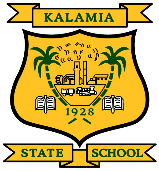 This enrolment agreement sets out the responsibilities of the student, parents or carers and the school staff about the education of students enrolled at Kalamia State School. Responsibility of student to: attend school on every school day for the educational program in which they are enrolled, on time and ready to learn act at all times with respect and show tolerance towards other students and staff work hard and comply with requests or directions from all school staff abide by school rules as outlined in the school’s Responsible Behaviour Plan for Students meet homework requirements and wear school’s uniform respect the school property. Responsibility of parents to: ensure your child attends school on every school day for the educational program in which they are enrolled attend open meetings for parents let the school know if there are any problems that may affect your child’s ability to learn ensure your child completes homework regularly in keeping with the school’s homework policy inform school of student absences and reasons for absences in a timely manner treat school staff with respect support the authority of school staff thereby supporting their efforts to educate your child and assist your child to achieve maturity, self-discipline and self-control not allow your child to bring dangerous or inappropriate items to school abide by school’s instructions regarding access to school grounds before, during and after school hours advise Principal if your student is in the care of the State keep school informed of any changes to student’s details, such as student’s home address and phone number.  Responsibility of school staff to: design and implement engaging and flexible learning experiences for individuals and groups inform parents and carers regularly about how their children are progressing create and maintain safe and supportive learning environments support personal development and participation in society foster positive and productive relationships with families and the community inform students, parents and carers about what the teachers aim to teach the students each term teach effectively and to set the highest standards in work and behaviour clearly articulate the school’s expectations regarding the Responsible Behaviour Plan for Students and School’s Dress Code policy ensure that parents and carers are aware that the school does not have personal accident insurance cover for students advise parents and carers of extra-curricular activities operating at the school in which their child may become involved set, mark and monitor homework regularly in keeping with the school’s homework policy contact parents and carers as soon as is possible if the school is concerned about the child’s school work, behaviour, attendance or punctuality deal with complaints in an open, fair and transparent manner in accordance with Complaints Management procedure treat students and parents with respect. Enrolment Agreement – Kalamia State School Responsible Behaviour Plan for Students Student Dress Code School Charges and voluntary contributions School network usage and access statement requirement of Acceptable Use of the Department’s Information, Communication and Technology (ICT) Network and Systems Complaints management I acknowledge:  That I have read and understood the responsibilities of the student, parents or carers and the school staff outlined above; and  That information about the school’s current rules, policies, programs and services, as outlined above has been provided and explained to me. Student Signature: ……………………………….Parent/Carer Signature: ………………….………Name :________________________________Name :________________________________On behalf of Kalamia State School…………………………………………………….……………….Name: ________________   Position: ______________     Date: _________________________Uncontrolled copy. Refer to the Department of Education, Training and Employment Policy and Procedure Register at http://ppr.det.qld.gov.au to ensure you have the most current version of this document. TRIM 10/107994 Page 1 of 1